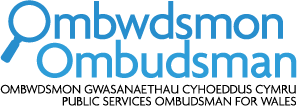 Equality Impact Assessment FormAbout the function, policy, project or decision being assessedInitial screening *Please note - all functions must be subject to a full EIA*If you answered ‘yes’ to any of the questions above, proceed to the full impact assessment.Impact Assessment – possible risks and benefits of this functionPlease record the evidence that you used to assess impact:Please record any consultation and engagement undertakenOutcomes reportWhat is being assessed?FunctionFunctionWhat is being assessed?PolicyPolicyWhat is being assessed?Project Project What is being assessed?DecisionDecisionTitle of the function, policy, project, or decisionWhat is this function, policy, project, or decision aiming to achieve?Who is affected by this function, policy, project, or decision?Think of both internal and external stakeholders - e.g., service users, the public, visitors, staff, contractors, etc. Remember that the policy or practice may affect people directly or indirectly.Think of both internal and external stakeholders - e.g., service users, the public, visitors, staff, contractors, etc. Remember that the policy or practice may affect people directly or indirectly.Think of both internal and external stakeholders - e.g., service users, the public, visitors, staff, contractors, etc. Remember that the policy or practice may affect people directly or indirectly.Who should be consulted about this function, policy, project, or decision?Who is conducting this impact assessment?EIAs should not be undertaken by one person alone. The procedure should involve the person responsible for the function, policy, project, or decision and at least one other officer.EIAs should not be undertaken by one person alone. The procedure should involve the person responsible for the function, policy, project, or decision and at least one other officer.EIAs should not be undertaken by one person alone. The procedure should involve the person responsible for the function, policy, project, or decision and at least one other officer.Date:Date:Version:QuestionYNIf ‘YES’, briefly explain whyDoes this policy, project or decision relate to our functions or areas of work within those functions for which EIA has identified equality impacts?You can find EIAs of our functions here [LINK]Does this policy, project or decision relate to our Equality Objectives?You can find our Equality Objectives here [LINK]Is there a risk that this policy, project, or decision could lead to disadvantaging any group of people?See ‘Glossary’ in the EIA Policy and ProcedureCharacteristicImpact at assessmentImpact at assessmentImpact at assessmentPlease explain this impactCan this impact be mitigated or enhanced? If so, how?Impact after actionsImpact after actionsImpact after actionsCharacteristicNegativeNeutralPositivePlease explain this impactCan this impact be mitigated or enhanced? If so, how?NegativeNeutralPositiveGeneral or cross-cutting AgeDisabilityGender (sex)Gender reassignmentMarriage & civil partnershipPregnancy & maternityRaceReligion or beliefSexual orientationWelsh language Socio-economic disadvantageDate / Who / Evidence collectedEIA stage completedInitial screeningInitial screeningEIA stage completedFull assessmentFull assessmentSummary of negative impacts identified DecisionProceed – no changesProceed – no changesDecisionProceed – actions neededProceed – actions neededDecisionDo not proceedDo not proceedAction planIf actions are needed to proceed with the policy, project or decision, please specify here the actions, who is responsible for them and who will monitor how they are implemented. If actions are needed to proceed with the policy, project or decision, please specify here the actions, who is responsible for them and who will monitor how they are implemented. If actions are needed to proceed with the policy, project or decision, please specify here the actions, who is responsible for them and who will monitor how they are implemented. Authorised by …………………………………..Authorised by …………………………………..Date…………………………………..